Сумська міська радаВиконавчий комітетРІШЕННЯЗаслухавши інформацію начальника служби у справах дітей Сумської міської ради Подопригори В.В. про хід виконання рішення виконавчого комітету Сумської міської ради від 11.12.2018 № 721 «Про запровадження послуги з патронату над дитиною», керуючись частиною першою статті 52 Закону України «Про місцеве самоврядування в Україні», виконавчий комітет Сумської міської радиВИРІШИВ:Інформацію начальника служби у справах дітей Сумської міської ради (Подопригора В.В.) про хід виконання рішення Сумської міської ради                від 11.12.2018 № 721 «Про запровадження послуги з патронату над дитиною», взяти до відома (додається).Міський голова                                                                    О.М. ЛисенкоПодопригора 70-19-15Розіслати: Дмітрєвскій А.І., Подопригорі В.В.Додатокдо рішення Сумської міської радивід «      » липня 2019 року №Інформаціяпро хід виконання рішення виконавчого комітету Сумської міської ради від 11.12.2018 № 721 «Про запровадження послуги з патронату над дитиною»З метою забезпечення захисту прав дітей, які через складні життєві обставини тимчасово не можуть проживати разом з батьками/законними представниками, надання їм та їх сім’ям послуг, спрямованих на повернення у сім’ю, відповідно до найкращих інтересів дітей, згідно зі статтями 252, 253, 256 Сімейного кодексу України, вимог пункту 31 Порядку провадження органами опіки та піклування діяльності, пов’язаної із захистом прав дитини, затвердженого постановою Кабінету міністрів України від 24 вересня            2008 року № 866 «Питання діяльності органів опіки та піклування, постанови Кабінету Міністрів України від 16.03.2017 № 148 «Деякі питання здійснення патронату над дитиною», з 11.12.2018 року в м. Суми запроваджено послугу з патронату над дитиною. Між міським головою та патронатними вихователями (ОСОБА 1, ОСОБА 2, ОСОБА 3, ОСОБА 4) підписано договори про надання послуги з патронату над дитиною від 13 грудня 2018 року №№ 629 (1)/27-18, 629 (2)/27-18, 629 (3)/27-18, 629 (4)/27-18.Виконавцями рішення виконавчого комітету є управління освіти і науки, відділ охорони здоров’я, департамент соціального захисту населення, департамент фінансів Сумської міської ради, Сумський міський центр соціальних служб для сім’ї, дітей та молоді. 	Соціальним закладом (далі Центр) здійснюються заходи щодо пошуку кандидатів у патронатні вихователі шляхом проведення інформаційних кампаній, співбесід і консультацій з особами, які виявили бажання виконувати обов’язки патронатного вихователя. Первинний відбір кандидатів проводиться разом із службою у справах дітей, на підставі аналізу документів, поданих кандидатами, співбесіди та проведення обстеження умов їх проживання. 	Патронатні вихователі та їх помічники пройшли обов’язкове навчання за програмою Міністерства соціальної політики та отримали                                       довідку – рекомендацію про можливість надання послуги з патронату над дитиною.	На даний час до всіх чотирьох сімей патронатних вихователів влаштовано дітей. Усього виховуються та проходять реабілітацію 7 дітей, із них 5 хлопчиків та дві дівчинки віком від 2 до 13 років. До трьох родин дітей було поміщено на підставі наказу служби у справах дітей та акта про факт передачі дитини/дітей. Протягом п’яти робочих днів з моменту передачі дитини у робочому порядку було прийнято рішення виконавчого комітету про патронат над дитиною та не пізніше ніж через п’ять робочих днів укладено відповідні договори про патронат над дітьми з сім’ями патронатних вихователів. Підписано три двосторонніх договори та один тристоронній (дітей було влаштовано за заявою матері). Умови договорів виконуються всіма сторонами, підстав для розірвання договорів не виникало.Службою у справах дітей вчасно готуються проекти рішень виконавчого комітету Сумської міської ради про влаштування дітей та продовження строку перебування дітей до 6 місяців, договорів про патронат на дітьми. Відповідно до чинного законодавства строк перебування у сім’ї патронатного вихователя не може перевищувати трьох місяців. У всіх сім’ях строк перебування дітей продовжено до 6 місяців у зв’язку із невиконанням або неналежним виконанням батьками батьківських обов’язків, необхідністю проведення комплексної діагностики здоров’я дитини. Рішення виконавчого комітету про продовження терміну перебування дітей прийнято на підставі висновків міждисциплінарної команди, за результатами розгляду питання на засіданні комісії з захисту прав дитини. Міждисциплінарну команду створено у лютому 2019 року, персональний склад затверджений на Комісії. До складу входять патронатні вихователі, представники служби у справах дітей, Центру, управління освіти і науки, департаменту соціального захисту населення, відділу охорони здоров’я Сумської міської ради, Сумського відділу поліції ГУНП в Сумській області. На базі служби проведено чотири засідання міждисциплінарної команди з метою узгодженості дій із забезпечення найкращих інтересів дітей, влаштованих у сім’ї патронатних вихователів, та комплексної підтримки в подоланні складних життєвих обставин її батьками/законними представниками.Усі влаштовані діти перебувають на обліку служби як такі, що опинились у складних життєвих обставинах.Представником служби у справах дітей здійснюється передача дітей та їх документів, особистих речей патронатним вихователям, про що складається встановленого зразка акт про факт передачі дитини. Службою у справах дітей здійснюється контроль за утриманням та вихованням дітей, забезпечення їх прав та найкращих інтересів у сім’ях патронатних вихователів.Сумським міським центром соціальних служб для сім’ї, дітей та молоді здійснюється соціальний супровід родин дітей з метою подолання складних життєвих обставин, що призвели до влаштування дітей до сімей патронатних вихователів. Вчасно надаються рекомендації про доцільність або недоцільність повернення дитини у свою сім’ю за результатами роботи із сім’єю. На засідання виконавчого комітету 09.07.2019 року службою підготовлено два проекти рішень про вибуття дітей із сімей патронатних вихователів, одне рішення про повернення дитини матері у зв’язку з мінімізацією складних життєвих обставин дитини та сім’ї, два – через закінчення максимального строку перебування дітей у сім’ї патронатного вихователя. Стосовно двох хлопчиків батьки були позбавлені батьківських. Дітям буде надано статус дітей, позбавлених батьківського піклування. Залишається складним питання про подальше влаштування чотирьох дітей після вибуття із сімей патронатних вихователів. За результатами перебування дітей у сім’ях патронатних вихователів, які є альтернативою інституційних закладів, є однозначним, що за 6 місяців не вдається остаточно вирішити проблеми дітей та їх родин, і є потреба, в інтересах дитини, продовжити строк перебування дітей у сім’ях патронатних вихователів від 9 до 12 місяців. Відповідний лист направлено до Мінсоцполітики.Служба у справах дітей вчасно інформує департамент соціального захисту населення про влаштування дітей до сімей патронатних вихователів.Дітям надається комплекс освітніх послуг, стаціонарна та амбулаторна допомога закладами охорони здоров’я з урахуванням найкращих інтересів кожної дитини. Усі діти відповідно до віку відвідують освітні заклади: четверо є вихованцями закладів дошкільної освіти, двоє - здобувачами освіти в                         КУ ЗОШ № 26. Троє дітей старшого дошкільного віку пройшли медичне обстеження за встановлено Міністерством охорони здоров’я формою та батьками/патронатними вихователями подано документи про зарахування дітей до 1 класу.Патронатними вихователями приділяється значна увага покращенню стану здоров’я дітей: лікування порушення зору, зубів, гострих респіраторних захворювань, стимулювання росту дитини, оперативні втручання, вакцинація, комплексне медичне обстеження дитини з генетичними відхиленнями, профілактичний огляд у широкого кола спеціалістів.Влітку двоє дітей будуть оздоровлюватись у дитячих таборах, ще двоє переїхали жити в передмістя.Департамент соціального захисту населення Сумської міської ради вчасно призначає та виплачує соціальну допомогу на утримання дитини в сім’ї патронатного вихователя та проводить оплату послуг із здійснення патронату над дитиною, здійснює видатки на сплату єдиного внеску на загальнообов’язкове державне соціальне страхування за патронатного вихователя у межах видатків, передбачених у державному бюджеті. Проводить зазначені виплати на дитину, грошове забезпечення патронатних вихователів щомісячно до 20 числа. Нарахування здійснюються відповідно до Порядку оплати послуг патронатного вихователя та виплати соціальної допомоги на утримання дитини в сім’ї патронатного вихователя. Розмір грошового забезпечення патронатного вихователя становить п’ять прожиткових мінімумів для працездатних осіб на місяць                                                (з 01.07.2019р – 2007 грн). Соціальна допомога на дитину становить два прожиткових мінімуми для дітей відповідного віку на місяць                                       (з 01.07.2019 року- 1699 грн. і 2118 грн). Фінансування послуги з надання патронату над дітьми здійснюється з державного бюджету (до 2027 року).Патронатними вихователями кошти витрачаються на придбання одягу для дітей, лікування, харчування, оздоровлення, оплату за харчування у дошкільному закладі та школі, відвідування різноманітних розважальних комплексів, басейну тощо.	Службою у справах дітей Сумської міської ради планується подальше влаштування нових дітей, які опинились у складних життєвих обставинах, у сім’ї патронатних вихователів з метою надання батькам можливості переосмислити своє ставлення до виконання своїх батьківських обов’язків, та забезпечення права кожної дитини виховуватись в родині.Начальник служби                                                                В.В. Подопригора 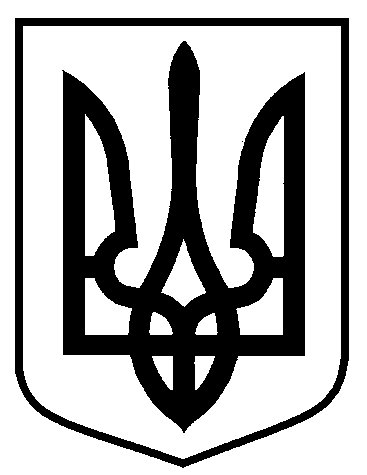 Проектоприлюднено«____» липня 2019 р.від                    № Про хід виконання рішення виконавчого комітету Сумської міської ради від 11.12.2018 № 721 «Про запровадження послуги з патронату над дитиною»А.І. ДмітрєвскаяО.В. ЧайченкоЛ.В. Моша